Formularz poprawkowy projektów Wrocławskiego Budżetu Obywatelskiego 2018 1. Informacje o projekcieNumer projektu:548Nazwa projektu: (wypełnić tylko w wypadku zmiany/doprecyzowania nazwy projektu)"Sensoryczne patio"  - zagospodarowanie wewnętrznego dziedzińca w budynku przy ul. Zachodniej 1-3 wraz z wykonaniem mobilnego toru do nauki jazdy na wózku inwalidzkim.Lokalizacja projektu: (wypełnić tylko w wypadku zmiany lokalizacji projektu) - adres: Właściwy adres wg Systemu Informacji Przestrzennej to ul. Zachodnia 3(jednak adres lokalu użytkowego z którego jest bezpośrednie wyjście na patio to Wrocław ul. Zachodnia 1, wskazany w umowie Zarządu Zasobów Komunalnych z Fundacją Wspierania Aktywności Lokalnej „FALA” która deklaruje sprawowanie opieki nad planowanym projektem.- numer geodezyjny działki (na podstawie www.geoportal.wroclaw.pl): 16/222. Ustosunkowanie się do wyników weryfikacji lub opis zmian (Lider może potwierdzić to, co otrzymał w wynikach weryfikacji lub zaproponować zmiany. Do dnia 24 sierpnia 2018 r. zostaną one zweryfikowane przez jednostki merytoryczne Urzędu Miejskiego. O wyniku weryfikacji lider zostanie powiadomiony w formie informacji o konsultacjach/głosowaniu nad projektami do WBO2018 opublikowanej w Biuletynie Informacji Publicznej.)Miejsce, w którym zlokalizowany jest przedmiotowy projekt do WBO 2018, wg uzyskanych przez Lidera informacji, nie podlega pod zarząd MOPS, dlatego zamiast porozumienia możliwe jest złożenie deklaracji stron. Jedyne bezpośrednie wyjście na ten dziedziniec jest z lokalu użytkowego, w którym znajduje się placówka prowadzona przez Fundację Wspierania Aktywności Lokalnej „FALA”, która posiada umowę najmu z ZZK . Lider projektu jednocześnie reprezentuje ww. Fundację. W załączeniu przedkładam deklarację zarówno ze strony Fundacji oraz pismo z MOPS, w którym zostało udzielone pełne poparcie dla zgłoszonego projektu wraz z wskazaniem Fundacji jako podmiotu, który po remoncie zadeklarował sprawowanie nadzoru i opiekę nad „Sensorycznym patio”.3. UwagiDla inicjatywy projektu „Sensoryczne patio” udzieliła poparcia również Rada Osiedla Szczepin, która wspólnie z Fundacją Wspierania Aktywności Lokalnej „FALA” podejmuje inicjatywy społeczne i której Zarząd deklaruje bezpośrednią współpracę przy optymalnym wykorzystaniu potencjału planowanego  miejsca jakim ma być „Sensoryczne patio” .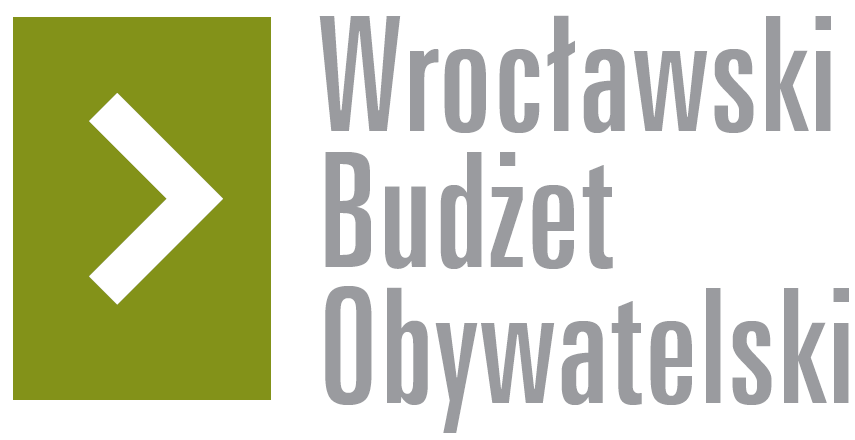 